VILNIAUS R. EITMINIŠKIŲ PAGRINDINĖS MOKYKLOS DIREKTORIUSĮSAKYMAS             Vadovaudamasi Lietuvos Respublikos vietos savivaldos įstatymo 29 straipsnio 8 dalies 2 punktu, Lietuvos Respublikos žmonių užkrečiamųjų ligų profilaktikos ir kontrolės įstatymo 21 straipsnio 5 dalimi, Lietuvos respublikos Vyriausybės 2020 m. lapkričio 4 d. nutarimo Nr. 1226 „Dėl karantino Lietuvos Respublikos teritorijoje paskelbimo“ 2.2.9 punktu ir Vilniaus rajono savivaldybės administracijos direktoriaus įsakymu 2020 m. lapkričio 6  d. Nr. A27(1)-2957 „Dėl ugdymo proceso organizavimo Vilniaus rajono savivaldybės švietimo įstaigose karantino metu“ bei atsižvelgdama į Mokyklos tarybos 2020 m. lapkričio 9 d. posėdžio nutarimą Į s a k a u  Vilniaus r. Eitminiškių pagrindinėje mokykloje nuo 2020 m. lapkričio 9 d. iki 29 d.:organizuoti ikimokyklinį, priešmokyklinį ir pradinį ugdymą įprastu (kontaktiniu) būdu;pagrindinį ugdymą organizuoti derinant nuotolinį su kontaktiniu būdu sekančiai:lapkričio 9 d. – nuotoliniu būdu;nuo lapkričio 10 d. iki 13 d. – nuotoliniu būdunuo lapkričio 16 d. iki 20 d. - nuotoliniu būdu;nuo lapkričio 23 d. iki 27 d. - nuotoliniu būdu;švietimo pagalbą (logopedo) teikti kaip išdėstyta 1.1. – 1.2.4. punktuose;neformalųjį vaikų švietimą organizuoti nuotoliniu būdu.P a v e d u :direktoriaus pavaduotojai ugdymui Boženai Liachovič:Patalpinti šį įsakymą mokyklos internetinėje svetainėje;elektroniniu paštu susipažindinti visus mokytojus su šiuo įsakymu.klasių vadovams informuoti mokinius ir mokinių tėvus apie ugdymo proceso organizavimo būdus mokykloje nuo 2020 m. lapkričio 9 d. iki 29 d. (taip pat priminti, kad visi vyresni nei 6 metų asmenys švietimo įstagoje dėvėtų nosį ir burną dengiančias apsaugos priemones (veido kaukes, respiratorius ar kitas priemones), kurios priglunda prie veido ir visiškai dengia nosį ir burną. Kaukių leidžiama nedėvėti neįgalumą turintiems asmenims, kurie dėl savo sveikatos būklės kaukių dėvėti negali ar jų dėvėjimas gali pakenkti asmens sveikatos būklei (rekomenduojama dėvėti veido skydelį) – LR SAM sprendimas).Į p a r e i g o j u  direktoriaus pavaduotoją ūkiui Janiną Dombrovską:rūpintis visomis būtinosiomis apsaugos higienos priemonėmis viso karantino metu, nuolat papildant jų atsargas: raštiškai supažindinti aptarnaujantį personalą apie būtinybę laikytis asmenų srautų valdymo, saugaus atstumo laikymosi ir kitų būtinų visuomenės sveikatos saugos sąlygų.Direktorė                                                                                                                           Regina Kutyš UGDYMO PROCESO ORGANIZAVIMO VILNIAUS R. EITMINIŠKIŲ PAGRINDINĖJE MOKYKLOJE KARANTINO METU 2020 m. lapkričio 9 d. Nr. V1-32Eitminiškės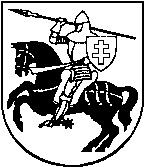 